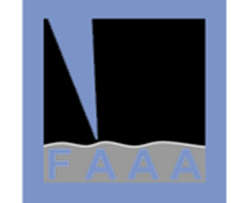 Florida Anesthesia Administrators’ Association2022 Summer MeetingFriday, June 10th, 20227 a.m. to 5 p.m.THE BREAKERS HOTEL1 S, County Road, Palm Beach, FloridaSPEAKERS includeFraud & Abuse EnforcementScott R. GrubmanPartner: Chilivis, Cochran, Larkins & Bever LLPBeyond Medical DirectionKelly D. Dennis, MBA, ACS-AN, CANPC, CHCA, CPMA, CPC, CPC-IPresident, Perfect Office Solutions, Inc.No Surprise Billing & Good Faith EstimateJody Locke, CPC, MAVice President, Anesthesia & Pain Management Services, Anesthesia Business ConsultantsOur Hospital Just Issued an RFP: Navigating the RFP Process & Strategies to CompeteJudith Jurin Semo, JDPartner: Semo Law GroupCreative Staffing, Recruitment and RetentionMaria Macris & Michele CadieuxSenior Anesthesia RecruitersEnvision Healthcare & HCA Anesthesia2022 FSA Presidential UpdateLeopoldo Rodriguez, MD, MBAAnesthesiologist, FSA President